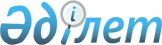 Шемонаиха аудандық мәслихатының 2018 жылғы 29 желтоқсандағы № 33/2-VI "2019-2021 жылдарға арналған Шемонаиха ауданы Шемонаиха қаласының, Первомайский және Усть-Таловка кенттерінің, Вавилон, Верх-Уба, Выдриха және Зевакино ауылдық округтерінің бюджеттері туралы" шешіміне өзгерістер енгізу туралы
					
			Күшін жойған
			
			
		
					Шығыс Қазақстан облысы Шемонаиха аудандық мәслихатының 2019 жылғы 17 мамырдағы № 40/2-VІ шешімі. Шығыс Қазақстан облысының Әділет департаментінде 2019 жылғы 24 мамырда № 5968 болып тіркелді. Күші жойылды - Шығыс Қазақстан облысы Шемонаиха аудандық мәслихатының 2020 жылғы 13 қаңтардағы № 49/2-VI шешімімен
      Ескерту. Күші жойылды - Шығыс Қазақстан облысы Шемонаиха аудандық мәслихатының 13.01.2020 № 49/2-VI шешімімен (01.01.2020 бастап қолданысқа енгізіледі).

      РҚАО-ның ескертпесі.

      Құжаттың мәтінінде түпнұсқаның пунктуациясы мен орфографиясы сақталған.
      Қазақстан Республикасының 2008 жылғы 4 желтоқсандағы Бюджет кодексінің 109-1-бабына, Қазақстан Республикасының 2001 жылғы 23 қаңтардағы "Қазақстан Республикасының жергілікті мемлекеттік басқару және өзін-өзі басқару туралы" Заңының 6-бабы 1-тармағының 1) тармақшасына, Шемонаиха аудандық мәслихатының 2019 жылғы 26 сәуірдегі № 39/2-VI "Шемонаиха аудандық мәслихатының 2018 жылғы 24 желтоқсандағы № 32/2-VI "2019-2021 жылдарға арналған Шемонаиха ауданының бюджеті туралы" шешіміне өзгерістер енгізу туралы" (нормативтік құқықтық актілерді мемлекеттік тіркеу тізілімінде № 5906 болып тіркелген) шешіміне сәйкес Шемонаиха аудандық мәслихаты ШЕШІМ ҚАБЫЛДАДЫ:
      1. Шемонаиха аудандық мәслихатының 2018 жылғы 29 желтоқсандағы № 33/2-VI "2019-2021 жылдарға арналған Шемонаиха ауданы Шемонаиха қаласының, Первомайский және Усть-Таловка кенттерінің, Вавилон, Верх-Уба, Выдриха және Зевакино ауылдық округтерінің бюджеттері туралы" (нормативтік құқықтық актілерді мемлекеттік тіркеу тізілімінде 5-19-203 болып тіркелген, 2019 жылғы 22 қаңтарда электронды түрде Қазақстан Республикасының нормативтік құқықтық актілердің эталондық бақылау банкінде жарияланған) шешіміне мынадай өзгерістер енгізілсін:
      1-тармақ мынадай редакцияда жазылсын:
      "1. 2019-2021 жылдарға арналған Шемонаиха ауданы Шемонаиха қаласының бюджеті тиісінше 1, 2 және 3-қосымшаларға сәйкес, оның ішінде 2019 жылға мынадай көлемдерде бекітілсін:
      1) кірістер – 442 237 мың теңге, оның ішінде:
      салықтық түсімдер –153 376 мың теңге;
      салықтық емес түсімдер – 0 теңге;
      негізгі капиталды сатудан түсетін түсімдер – 0 теңге;
      трансферттер түсімі – 288 861 мың теңге;
      2) шығындар – 467 069 мың теңге; 
      3) таза бюджеттік кредиттеу – 0 теңге, оның ішінде:
      бюджеттік кредиттер – 0 теңге;
      бюджеттік кредиттерді өтеу – 0 теңге;
      4) қаржы активтерімен операциялар бойынша сальдо – 0 теңге, оның ішінде:
      қаржы активтерін сатып алу – 0 теңге;
      мемлекеттің қаржы активтерін сатудан түсетін түсімдер – 0 теңге;
      5) бюджет тапшылығы (профициті) – -24 832 мың теңге;
      6) бюджет тапшылығын қаржыландыру (профицитін пайдалану) – 24 832 мың теңге, оның ішінде:
      қарыздар түсімі – 0 теңге;
      қарыздарды өтеу – 0 теңге;
      бюджет қаражатының пайдаланылатын қалдықтары – 24 832 мың теңге.";
      3-тармақ мынадай редакцияда жазылсын:
      "3. 2019-2021 жылдарға арналған Шемонаиха ауданы Первомайский кентінің бюджеті тиісінше 4, 5 және 6 қосымшаларға сәйкес, оның ішінде 2019 жылға мынадай көлемдерде бекітілсін:
      1) кірістер – 48 589 мың теңге, оның ішінде: 
      салықтық түсімдер – 22 760 мың теңге; 
      салықтық емес түсімдер – 79 теңге;
      негізгі капиталды сатудан түсетін түсімдер – 0 теңге;
      трансферттер түсімі – 25 750 мың теңге;
      2) шығындар – 51 976 мың теңге;
      3) таза бюджеттік кредиттеу – 0 теңге, оның ішінде:
      бюджеттік кредиттер – 0 теңге;
      бюджеттік кредиттерді өтеу – 0 теңге;
      4) қаржы активтерімен операциялар бойынша сальдо – 0 тенге, оның ішінде:
      қаржы активтерін сатып алу – 0 теңге;
      мемлекеттің қаржы активтерін сатудан түсетін түсімдер – 0 теңге;
      5) бюджет тапшылығы (профициті) – - 3 387 мың теңге;
      6) бюджет тапшылығын қаржыландыру (профицитін пайдалану) – 3 387 мың теңге, оның ішінде:
      қарыздар түсімі – 0 теңге;
      қарыздарды өтеу – 0 теңге;
      бюджет қаражаттарының пайдаланылатын қалдықтары – 3 387 мың тенге.";
      5-тармақ мынадай редакцияда жазылсын:
      "5. 2019-2021 жылдарға арналған Шемонаиха ауданы Усть-Таловка кентінің бюджеті сәйкесінше 7, 8 және 9-қосымшаларға сәйкес, оның ішінде 2019 жылға мынадай көлемдерде бекітілсін:
      1) кірістер – 126 839 мың теңге, оның ішінде:
      салықтық түсімдер – 23 826 мың теңге; 
      салықтық емес түсімдер – 0 теңге;
      негізгі капиталды сатудан түсетін түсімдер – 0 теңге;
      трансферттер түсімі – 102 983 мың теңге;
      2) шығындар – 131 896,5 мың теңге;
      3) таза бюджеттік кредиттеу – 0 теңге, оның ішінде:
      бюджеттік кредиттер – 0 теңге;
      бюджеттік кредиттерді өтеу – 0 теңге;
      4) қаржы активтерімен операциялар бойынша сальдо – 0 тенге, оның ішінде:
      қаржы активтерін сатып алу – 0 теңге;
      мемлекеттің қаржы активтерін сатудан түсетін түсімдер – 0 теңге;
      5) бюджет тапшылығы (профициті) – - 5 057,5 мың теңге;
      6) бюджет тапшылығын қаржыландыру (профицитін пайдалану) – 5 057,5 мың теңге, оның ішінде:
      қарыздар түсімі – 0 теңге;
      қарыздарды өтеу – 0 теңге;
      бюджет қаражатының пайдаланылатын қалдықтары – 5 057,5 мың тенге.";
      8-тармақ мынадай редакцияда жазылсын:
      "8. 2019-2021 жылдарға арналған Шемонаиха ауданы Вавилон ауылдық округінің бюджеті сәйкесінше 10, 11 және 12 қосымшаларға сәйкес, оның ішінде 2019 жылға мынадай көлемдерде бекітілсін:
      1) кірістер 33 732 мың теңге, оның ішінде:
      салықтық түсімдер – 16 998 мың теңге;
      салықтық емес түсімдер - 0 теңге;
      негізгі капиталды сатудан түсетін түсімдер – 0 теңге;
      трансферттер түсімі – 16 734 мың теңге;
      2) шығындар – 36 636,5 мың теңге;
      3) таза бюджеттік кредиттеу – 0 теңге, оның ішінде:
      бюджеттік кредиттер – 0 теңге;
      бюджеттік кредиттерді өтеу – 0 теңге;
      4) қаржы активтерімен операциялар бойынша сальдо – 0 теңге, оның ішінде:
      қаржы активтерін сатып алу – 0 теңге;
      мемлекеттің қаржылы активтерін сатудан түсетін түсімдер – 0 теңге;
      5) бюджет тапшылығы (профициті) – - 2 904,5 мың теңге;
      6) бюджет тапшылығын қаржыландыру (профицитін пайдалану) – 2 904,5 мың теңге, оның ішінде:
      қарыздар түсімі – 0 теңге;
      қарыздарды өтеу – 0 теңге;
      бюджет қаражатының пайдаланылатын қалдықтары – 2 904,5 мың теңге.";
      10-тармақ мынадай редакцияда жазылсын:
      "10. 2019-2021 жылдарға арналған Шемонаиха ауданы Верх-Уба ауылдық округінің бюджеті тиісінше 13, 14 және 15-қосымшаларға сәйкес, оның ішінде 2019 жылға мынадай көлемдерде бекітілсін:
      1) кірістер – 36 485 мың теңге, оның ішінде:
      салықтық түсімдер – 8 032 мың теңге;
      салықтық емес түсімдер – 0 теңге;
      негізгі капиталды сатудан түсетін түсімдер – 0 теңге;
      трансферттер түсімі – 28 453 мың теңге;
      2) шығындар – 38 356 мың теңге;
      3) таза бюджеттік кредиттеу – 0 теңге, оның ішінде:
      бюджеттік кредиттер – 0 теңге;
      бюджеттік кредиттерді өтеу – 0 теңге;
      4) қаржы активтерімен операциялар бойынша сальдо – 0 теңге, оның ішінде:
      қаржы активтерін сатып алу – 0 теңге;
      мемлекеттің қаржы активтерін сатудан түсетін түсімдер – 0 теңге;
      5) бюджет тапшылығы (профициті) – - 1 871 мың теңге;
      6) бюджет тапшылығын қаржыландыру (профицитін пайдалану) – 1 871 мың теңге, оның ішінде:
      қарыздар түсімі – 0 теңге;
      қарыздарды өтеу – 0 теңге;
      бюджет қаражатының пайдаланылатын қалдықтары – 1 871 мың теңге.";
      12-тармақ мынадай редакцияда жазылсын:
      "12. 2019-2021 жылдарға арналған Выдриха ауылдық округінің бюджеті тиісінше 16, 17 және 18-қосымшаларға сәйкес, оның ішінде 2019 жылға мынадай көлемдерде бекітілсін:
      1) кірістер – 41 025 мың теңге, оның ішінде:
      салықтық түсімдер – 9 960 мың теңге;
      салықтық емес түсімдер - 0 теңге;
      негізгі капиталды сатудан түсетін түсімдер – 0 теңге;
      трансферттер түсімі – 31 065 мың теңге;
      2) шығындар – 41 947 мың теңге;
      3) таза бюджеттік кредиттеу – 0 теңге, оның ішінде:
      бюджеттік кредиттер – 0 теңге;
      бюджеттік кредиттерді өтеу – 0 теңге;
      4) қаржы активтерімен операциялар бойынша сальдо – 0 теңге, оның ішінде:
      қаржы активтерін сатып алу – 0 теңге;
      мемлекеттің қаржы активтерін сатудан түсетін түсімдер – 0 теңге;
      5) бюджет тапшылығы (профициті) – - 922 мың теңге;
      6) бюджет тапшылығын қаржыландыру (профицитін пайдалану) – 922 мың теңге, оның ішінде:
      қарыздар түсімі – 0 теңге;
      қарыздарды өтеу – 0 теңге;
      бюджет қаражатының пайдаланылатын қалдықтары – 922 мың теңге.";
       14-тармақ мынадай редакцияда жазылсын:
      "14. 2019-2021 жылдарға арналған Шемонаиха ауданы Зевакино ауылдық округінің бюджеті тиісінше 19, 20 және 21-қосымшаларға сәйкес, оның ішінде 2019 жылға мынадай көлемдерде бекітілсін:
      1) кірістер – 37 874 мың теңге, оның ішінде:
      салықтық түсімдер – 16 778 мың теңге;
      салықтық емес түсімдер – 0 теңге;
      негізгі капиталды сатудан түсетін түсімдер – 0 теңге;
      трансферттер түсімі – 21 096 мың теңге;
      2) шығындар – 43 299 мың теңге;
      3) таза бюджеттік кредиттеу – 0 теңге, оның ішінде:
      бюджеттік кредиттер – 0 теңге;
      бюджеттік кредиттерді өтеу – 0 теңге;
      4) қаржы активтерімен операциялар бойынша сальдо – 0 теңге, оның ішінде:
      қаржы активтерін сатып алу – 0 теңге;
      мемлекеттің қаржы активтерін сатудан түсетін түсімдер – 0 теңге;
      5) бюджет тапшылығы (профициті) – - 5 425 мың теңге;
      6) бюджет тапшылығын қаржыландыру (профицитін пайдалану) – 5 425 мың теңге, оның ішінде:
      қарыздар түсімі – 0 теңге;
      қарыздарды өтеу – 0 теңге;
      бюджеттік қаражаттың пайдаланылатын қалдықтары – 5 425 мың теңге.";
      көрсетілген шешімнің 1, 4, 7, 10, 13, 16 және 19-қосымшалары осы шешімнің 1, 2, 3, 4, 5, 6 және 7-қосымшаларына сәйкес жаңа редакцияда жазылсын.
      2. Осы шешім 2019 жылғы 1 қаңтардан бастап қолданысқа енгізіледі. 2019 жылға арналған Шемонаиха ауданы Шемонаиха қаласының бюджеті 2019 жылға арналған Шемонаиха ауданы Первомайский кентінің бюджеті 2019 жылға арналған Шемонаиха ауданы Усть-Таловка кентінің бюджеті 2019 жылға арналған Шемонаиха ауданы Вавилон ауылдық округінің бюджеті 2019 жылға арналған Шемонаиха ауданы Верх-Уба ауылдық округінің бюджеті 2019 жылға арналған Шемонаиха ауданы Выдриха ауылдық округінің бюджеті 2019 жылға арналған Шемонаиха ауданы Зевакино ауылдық округінің бюджеті
					© 2012. Қазақстан Республикасы Әділет министрлігінің «Қазақстан Республикасының Заңнама және құқықтық ақпарат институты» ШЖҚ РМК
				
      Сессия төрайымы

Е. Григорьева

      Шемонаиха аудандық

      мәслихатының хатшысы

А. Боровикова
Шемонаиха 
аудандық мәслихатының 
2019 жылғы 17 мамырдағы 
№ 40/2-VI шешіміне 1- қосымшаШемонаиха 
аудандық мәслихатының 
2018 жылғы 29 желтоқсандағы 
№ 33/2-VI шешіміне 1-қосымша
Санаты
Санаты
Санаты
Санаты
Сомасы (мың теңге)
Сыныбы
Сыныбы
Сыныбы
Сомасы (мың теңге)
Кіші сыныбы
Кіші сыныбы
Сомасы (мың теңге)
Кірістердің атауы
Сомасы (мың теңге)
1
2
3
4
5
I. КІРІСТЕР
442237
1
Салықтық түсімдер
153376
01
Табыс салығы
83171
2
Жеке табыс салығы
83171
04
Меншiкке салынатын салықтар
70205
1
Мүлiкке салынатын салықтар
1916
3
Жер салығы
13854
4
Көлiк құралдарына салынатын салық
54435
 4
Трансферттердің түсімдері
288861
02
Мемлекеттiк басқарудың жоғары тұрған органдарынан түсетiн трансферттер
288861
3
Аудандардың (облыстық маңызы бар қаланың) бюджетінен трансферттер
288861
Функционалдық топ 
Функционалдық топ 
Функционалдық топ 
Функционалдық топ 
Функционалдық топ 
Сомасы (мың теңге)
Функционалдық кіші топ
Функционалдық кіші топ
Функционалдық кіші топ
Функционалдық кіші топ
Сомасы (мың теңге)
Бюджеттік бағдарламалардың әкімшісі
Бюджеттік бағдарламалардың әкімшісі
Бюджеттік бағдарламалардың әкімшісі
Сомасы (мың теңге)
Бағдарлама
Бағдарлама
Сомасы (мың теңге)
Атауы
Сомасы (мың теңге)
II.ШЫҒЫНДАР
467069
01
Жалпы сипаттағы мемлекеттiк қызметтер
53694
1
Мемлекеттiк басқарудың жалпы функцияларын орындайтын өкiлдi, атқарушы және басқа органдар
53654
124
Аудандық маңызы бар қала, ауыл, кент, ауылдық округ әкімінің аппараты
53654
001
Аудандық маңызы бар қала, ауыл, кент, ауылдық округ әкімінің қызметін қамтамасыз ету жөніндегі қызметтер
47054
022
Мемлекеттік органның күрделі шығыстары
6600
2
Қаржылық қызмет
40
124
Аудандық маңызы бар қала, ауыл, кент, ауылдық округ әкімінің аппараты
40
053
Аудандық маңызы бар қаланың, ауылдың, кенттің, ауылдық округтің коммуналдық мүлкін басқару
40
04
Бiлiм беру
169901
1
Мектепке дейiнгi тәрбие және оқыту
169901
124
Аудандық маңызы бар қала, ауыл, кент, ауылдық округ әкімінің аппараты
169901
004
Мектепке дейінгі тәрбиелеу және оқыту және мектепке дейінгі тәрбиелеу және оқыту ұйымдарында медициналық қызмет көрсетуді ұйымдастыру
169901
 07
Тұрғын үй-коммуналдық шаруашылық
61158
3
Елді-мекендерді көркейту
61158
124
Аудандық маңызы бар қала, ауыл, кент, ауылдық округ әкімінің аппараты
61158
008
Елді мекендердегі көшелерді жарықтандыру
27104
009
Елді мекендердің санитариясын қамтамасыз ету
10630
010
Жерлеу орындарын ұстау және туыстары жоқ адамдарды жерлеу
274
011
Елді мекендерді абаттандыру мен көгалдандыру
23150
08
Мәдениет, спорт, туризм және ақпараттық кеңістiк
267
2
Спорт
267
124
Аудандық маңызы бар қала, ауыл, кент, ауылдық округ әкімінің аппараты
267
028
Жергілікті деңгейде дене шынықтыру-сауықтыру және спорттық іс-шараларды өткізу
267
12
Көлiк және коммуникация
182049
1
Автомобиль көлiгi
182049
124
Аудандық маңызы бар қала, ауыл, кент, ауылдық округ әкімінің аппараты
182049
013
Аудандық маңызы бар қалаларда, ауылдарда, кенттерде, ауылдық округтерде автомобиль жолдарының жұмыс істеуін қамтамасыз ету
22500
045
Аудандық маңызы бар қалаларда, ауылдарда, кенттерде, ауылдық округтерде автомобиль жолдарын күрделі және орташа жөндеу
159549
ІІІ. Таза бюджеттік кредиттеу
0
Бюджеттік кредиттер
0
Бюджеттік кредиттерді өтеу
0
ІV. Қаржы активтерімен операциялар бойынша сальдо
0
Қаржы активтерін сатып алу
0
Мемлекеттің қаржы активтерін сатудан түсетін түсімдер
0
V. Бюджет тапшылығы (профициті)
-24832
VI. Бюджет тапшылығын қаржыландыру (профицитін пайдалану)
24832
7
Қарыздар түсімі
0
01
Мемлекеттік ішкі қарыздар
0
2
Қарыз алу келісім- шарттары
0
16
Қарыздарды өтеу
0
8
Бюджет қаражатының пайдаланылатын қалдықтары
24832
01
Бюджет қаражаты қалдықтары
24832
1
Бюджет қаражатының бос қалдықтары
24832Шемонаиха 
аудандық мәслихатының 
2019 жылғы 17 мамырдағы 
№ 40/2- VI шешіміне 
2- қосымшаШемонаиха 
аудандық мәслихатының 
2018 жылғы 29 желтоқсандағы 
№ 33/2-VI шешіміне 4 қосымша
Санаты
Санаты
Санаты
Санаты
Сомасы (мың теңге)
Сыныбы
Сыныбы
Сыныбы
Сомасы (мың теңге)
Кіші сыныбы 
Кіші сыныбы 
Сомасы (мың теңге)
Кірістердің атауы
Сомасы (мың теңге)
1
2
3
4
5
I. КІРІСТЕР
48589
1
Салықтық түсімдер
22760
01
Табыс салығы
9591
2
Жеке табыс салығы
9591
04
Меншiкке салынатын салықтар
13169
1
Мүлiкке салынатын салықтар
240
3
Жер салығы
2514
4
Көлiк құралдарына салынатын салық
10415
2
Салықтық емес түсімдер
79
06
Басқа да салықтық емес түсiмдер
79
1
Басқа да салықтық емес түсiмдер
79
 4
Трансферттердің түсімдері
25750
02
Мемлекеттiк басқарудың жоғары тұрған органдарынан түсетiн трансферттер
25750
3
Аудандардың (облыстық маңызы қаланың) бюджетінен трансферттер 
25750
Функционалдық топ 
Функционалдық топ 
Функционалдық топ 
Функционалдық топ 
Функционалдық топ 
Сомасы (мың теңге)
Функционалдық кіші топ
Функционалдық кіші топ
Функционалдық кіші топ
Функционалдық кіші топ
Сомасы (мың теңге)
Бюджеттік бағдарламалардың әкімшісі
Бюджеттік бағдарламалардың әкімшісі
Бюджеттік бағдарламалардың әкімшісі
Сомасы (мың теңге)
Бағдарлама
Бағдарлама
Сомасы (мың теңге)
Атауы
Сомасы (мың теңге)
II.ШЫҒЫНДАР
51976
01
Жалпы сипаттағы мемлекеттiк қызметтер
25949
1
Мемлекеттiк басқарудың жалпы функцияларын орындайтын өкiлдi, атқарушы және басқа органдар
25949
124
Аудандық маңызы бар қала, ауыл, кент, ауылдық округ әкімінің аппараты
25949
001
Аудандық маңызы бар қала, ауыл, кент, ауылдық округ әкімінің қызметін қамтамасыз ету жөніндегі қызметтер
24929
022
Мемлекеттік органның күрделі шығыстары
1020
 07
Тұрғын үй-коммуналдық шаруашылық
17986
3
Елді-мекендерді көркейту
17986
124
Аудандық маңызы бар қала, ауыл, кент, ауылдық округ әкімінің аппараты
17986
008
Елді мекендердегі көшелерді жарықтандыру
12575
009
Елді мекендердің санитариясын қамтамасыз ету
3193
010
Жерлеу орындарын ұстау және туыстары жоқ адамдарды жерлеу
155
011
Елді мекендерді абаттандыру мен көгалдандыру
2063
08
Мәдениет, спорт, туризм және ақпараттық кеңістiк
308
2
Спорт
308
124
Аудандық маңызы бар қала, ауыл, кент, ауылдық округ әкімінің аппараты
308
028
Жергілікті деңгейде дене шынықтыру-сауықтыру және спорттық іс-шараларын өткізу
308
12
Көлiк және коммуникация
7733
1
Автомобиль көлiгi
7733
124
Аудандық маңызы бар қала, ауыл, кент, ауылдық округ әкімінің аппараты
7733
013
Аудандық маңызы бар қалаларда, ауылдарда, кенттерде, ауылдық округтерде автомобиль жолдарының жұмыс істеуін қамтамасыз ету
7733
ІІІ. Таза бюджеттік кредиттеу
0
Бюджеттік кредиттер
0
Бюджеттік кредиттерді өтеу
0
ІV. Қаржы активтерімен операциялар бойынша сальдо
0
Қаржы активтерін сатып алу
0
Мемлекеттің қаржы активтерін сатудан түсетін түсімдер
0
V. Бюджет тапшылығы (профициті)
-3387
VI. Бюджет тапшылығын қаржыландыру (профицитін пайдалану)
3387
7
Қарыздар түсімі
0
01
Мемлекеттік ішкі қарыздар
0
2
Қарыз алу келісім- шарттары
0
16
Қарыздарды өтеу
0
8
Бюджет қаражатының пайдаланылатын қалдықтары
3387
01
Бюджет қаражаты қалдықтары
3387
1
Бюджет қаражатының бос қалдықтары
3387Шемонаиха 
аудандық мәслихатының 
2019 жылғы 17 мамырдағы 
№ 40/2- VI шешіміне 
3- қосымшаШемонаиха 
аудандық мәслихатының 
2018 жылғы 29 желтоқсандағы 
№ 33/2-VI шешіміне 7- қосымша
Санаты
Санаты
Санаты
Санаты
Сомасы (мың теңге)
Сыныбы
Сыныбы
Сыныбы
Сомасы (мың теңге)
Кіші сыныбы 
Кіші сыныбы 
Сомасы (мың теңге)
Кірістер атауы
Сомасы (мың теңге)
1
2
3
4
5
I. КІРІСТЕР
126839
1
Салықтық түсімдер
23826
01
Табыс салығы
9174
2
Жеке табыс салығы
9174
04
Меншiкке салынатын салықтар
14652
1
Мүлiкке салынатын салықтар
340
3
Жер салығы
760
4
Көлiк құралдарына салынатын салық
13552
 4
Трансферттердің түсімдері
103013
02
Мемлекеттiк басқарудың жоғары тұрған органдарынан түсетiн трансферттер
103013
3
Аудандардың (облыстық маңызы бар қаланың) бюджетінен трансферттер 
103013
Функционалдық топ 
Функционалдық топ 
Функционалдық топ 
Функционалдық топ 
Функционалдық топ 
Сомасы (мың теңге)
Функционалдық кіші топ
Функционалдық кіші топ
Функционалдық кіші топ
Функционалдық кіші топ
Сомасы (мың теңге)
Бюджеттік бағдарламалардың әкімшісі
Бюджеттік бағдарламалардың әкімшісі
Бюджеттік бағдарламалардың әкімшісі
Сомасы (мың теңге)
Бағдарлама
Бағдарлама
Сомасы (мың теңге)
Атауы
Сомасы (мың теңге)
II.ШЫҒЫНДАР
131896,5
01
Жалпы сипаттағы мемлекеттiк қызметтер
26131
1
Мемлекеттiк басқарудың жалпы функцияларын орындайтын өкiлдi, атқарушы және басқа органдар
26131
124
Аудандық маңызы бар қала, ауыл, кент, ауылдық округ әкімінің аппараты
26131
001
Аудандық маңызы бар қала, ауыл, кент, ауылдық округ әкімінің қызметін қамтамасыз ету жөніндегі қызметтер
22187
022
Мемлекеттік органның күрделі шығыстары
500
032
Ведомстволық бағыныстағы мемлекеттік мекемелер мен ұйымдардың күрделі шығыстары
3444
04
Бiлiм беру
66922
1
Мектепке дейiнгi тәрбие және оқыту
66922
124
Аудандық маңызы бар қала, ауыл, кент, ауылдық округ әкімінің аппараты
66922
004
Мектепке дейінгі тәрбиелеу және оқыту және мектепке дейінгі тәрбиелеу және оқыту ұйымдарында медициналық қызмет көрсетуді ұйымдастыру
66922
 07
Тұрғын үй-коммуналдық шаруашылық
14284
3
Елді-мекендерді көркейту
14284
124
Аудандық маңызы бар қала, ауыл, кент, ауылдық округ әкімінің аппараты
14284
008
Елді мекендердегі көшелерді жарықтандыру
3060
009
Елді мекендердің санитариясын қамтамасыз ету
1224
011
Елді мекендерді абаттандыру мен көгалдандыру
10000
08
Мәдениет, спорт, туризм және ақпараттық кеңістiк
20040
1
Мәдениет саласындағы қызмет
19734
124
Аудандық маңызы бар қала, ауыл, кент, ауылдық округ әкімінің аппараты
19734
006
Жергілікті деңгейде мәдени-демалыс жұмысын қолдау
19734
2
Спорт
306
124
Аудандық маңызы бар қала, ауыл, кент, ауылдық округ әкімінің аппараты
306
028
Жергілікті деңгейде дене шынықтыру-сауықтыру және спорттық іс-шараларды өткізу
306
12
Көлiк және коммуникация
4130
1
Автомобиль көлiгi
4130
124
Аудандық маңызы бар қала, ауыл, кент, ауылдық округ әкімінің аппараты
4130
013
Аудандық маңызы бар қалаларда, ауылдарда, кенттерде, ауылдық округтерде автомобиль жолдарының жұмыс істеуін қамтамасыз ету
4130
15
Трансферттер
389,5
1
Трансферттер
389,5
124
Аудандық маңызы бар қала, ауыл, кент, ауылдық округ әкімінің аппараты
389,5
048
Пайдаланылмаған (толық пайдаланылмаған) нысаналы трансферттерді қайтару
389,5
ІІІ. Таза бюджеттік кредиттеу
0
Бюджеттік кредиттер
0
Бюджеттік кредиттерді өтеу
0
ІV. Қаржы активтерімен операциялар бойынша сальдо
0
Қаржы активтерін сатып алу
0
Мемлекеттің қаржы активтерін сатудан түсетін түсімдер
0
V. Бюджет тапшылығы (профициті)
-5057,5
VI. Бюджет тапшылығын қаржыландыру (профицитін пайдалану)
5057,5
7
Қарыздар түсімі
0
01
Мемлекеттік ішкі қарыздар
0
2
Қарыз алу келісім- шарттары
0
16
Қарыздарды өтеу
0
8
Бюджет қаражатының пайдаланылатын қалдықтары
5057,5
01
Бюджет қаражаты қалдықтары
5057,5
1
Бюджет қаражатының бос қалдықтары
5057,5Шемонаиха 
аудандық мәслихатының 
2019 жылғы 17 мамырдағы 
№ 40/2- VI шешіміне 4-қосымшаШемонаиха 
аудандық мәслихатының 
2018 жылғы 29 желтоқсандағы 
№ 33/2-VI шешіміне 
10-қосымша
Санаты 
Санаты 
Санаты 
Санаты 
Сомасы (мың теңге)
Сыныбы
Сыныбы
Сыныбы
Сомасы (мың теңге)
Кіші сыныбы
Кіші сыныбы
Сомасы (мың теңге)
Кірістердің атауы
Сомасы (мың теңге)
1.КІРІСТЕР
33732
1
Салықтық түсімдер
16998
01
Табыс салығы
9500
2
Жеке табыс салығы
9500
04
Меншiкке салынатын салықтар
7498
1
Мүлiкке салынатын салықтар
84
3
Жер салығы
980
4
Көлiк құралдарына салынатын салық
6434
 4
Трансферттердің түсімдері
16734
02 
Мемлекеттік басқарудың жоғары тұрған органдарының трансферттері
16734
3
Аудандардың (облыстық маңызы бар қаланың) бюджетінен трансферттер 
16734
Функционалдық топ
Функционалдық топ
Функционалдық топ
Функционалдық топ
Функционалдық топ
Сомасы (мың теңге)
Функционалдық кіші топ
Функционалдық кіші топ
Функционалдық кіші топ
Функционалдық кіші топ
Сомасы (мың теңге)
Бюджеттік бағдарламалардың әкімшісі 
Бюджеттік бағдарламалардың әкімшісі 
Бюджеттік бағдарламалардың әкімшісі 
Сомасы (мың теңге)
Бағдарлама 
Бағдарлама 
Сомасы (мың теңге)
Атауы
Сомасы (мың теңге)
II. ШЫҒЫНДАР
36636,5
01
Жалпы сипаттағы мемлекеттік қызметтер
20569
1
Мемлекеттік басқарудың жалпы функцияларын орындайтын өкілдік, атқарушы және басқа да органдар
20569
124
Аудандық маңызы бар қала, ауыл, кент, ауылдық округ әкімінің аппараты
20569
001
Аудандық маңызы бар қала, ауыл, кент, ауылдық округ әкімінің қызметін қамтамасыз ету жөніндегі қызметтер
20069
022
Мемлекеттік органның күрделі шығыстары
500
 07
Тұрғын үй-коммуналдық шаруашылық 
8522
3
Елді-мекендерді көркейту
8522
124
Аудандық маңызы бар қала, ауыл, кент, ауылдық округ әкімінің аппараты
8522
008
Елді мекендердегі көшелерді жарықтандыру
1996
009
Елді мекендердің санитариясын қамтамасыз ету
267
011
Елді мекендерді абаттандыру мен көгалдандыру
6259
08
Мәдениет, спорт, туризм және ақпараттық кеңістік
300
2
Спорт
300
124
Аудандық маңызы бар қала, ауыл, кент, ауылдық округ әкімінің аппараты
300
028
Жергілікті деңгейде дене шынықтыру-сауықтыру және спорттық іс-шараларыды өткізу 
300
12
Көлік және коммуникациялар
7074
1
Автомобиль көлігі 
7074
124
Аудандық маңызы бар қала, ауыл, кент, ауылдық округ әкімінің аппараты
7074
013
Аудандық маңызы бар қалаларда, ауылдарда, кенттерде, ауылдық округтерде автомобиль жолдарының жұмыс істеуін қамтамасыз ету
7074
15
Трансферттер
171,5
1
Трансферттер
171,5
124
Аудандық маңызы бар қала, ауыл, кент, ауылдық округ әкімінің аппараты
171,5
048
Пайдаланылмаған (толық пайдаланылмаған) нысаналы трансферттерді қайтару
171,5
ІІІ. Таза бюджеттік кредиттеу
0
Бюджеттік кредиттер
0
Бюджеттік кредиттерді өтеу
0
ІV. Қаржы активтерімен операциялар бойынша сальдо
0
Қаржы активтерін сатып алу
0
Мемлекеттің қаржы активтерін сатудан түсетін түсімдер
0
V. Бюджет тапшылығы (профициті)
-2904,5
VI. Бюджет тапшылығын қаржыландыру (профицитін пайдалану)
2904,5
7
Қарыздар түсімі
0
01
Мемлекеттік ішкі қарыздар
0
2
Қарыз алу келісім- шарттары
0
16
Қарыздарды өтеу
0
8
Бюджет қаражатының пайдаланылатын қалдықтары
2904,5
01
Бюджет қаражаты қалдықтары
2904,5
1
Бюджет қаражатының бос қалдықтары
2904,5Шемонаиха 
аудандық мәслихатының 
2019 жылғы 17 мамырдағы 
№ 40/2- VI шешіміне 5-қосымшаШемонаиха 
аудандық мәслихатының 
2018 жылғы 29 желтоқсандағы 
№ 33/2-VI шешіміне 
13-қосымша
Санаты 
Санаты 
Санаты 
Санаты 
Сомасы (мың теңге)
Сыныбы
Сыныбы
Сыныбы
Сомасы (мың теңге)
Кіші сыныбы
Кіші сыныбы
Сомасы (мың теңге)
Кірістердің атауы
Сомасы (мың теңге)
1.КІРІСТЕР
36485
1
Салықтық түсімдер
8032
01
Табыс салығы
2221
2
Жеке табыс салығы
2221
04
Меншiкке салынатын салықтар
5811
1
Мүлiкке салынатын салықтар
148
3
Жер салығы
775
4
Көлiк құралдарына салынатын салық
4888
 4
Трансферттердің түсімдері
28453
 02
Мемлекеттік басқарудың жоғары тұрған органдарынан түсетін трансферттер
28453
3
Аудандардың (облыстық маңызы бар қаланың) бюджетінен трансферттер 
28453
Функционалдық топ
Функционалдық топ
Функционалдық топ
Функционалдық топ
Функционалдық топ
Сомасы (мың теңге)
Функционалдық кіші топ
Функционалдық кіші топ
Функционалдық кіші топ
Функционалдық кіші топ
Сомасы (мың теңге)
Бюджеттік бағдарламалардың әкімшісі 
Бюджеттік бағдарламалардың әкімшісі 
Бюджеттік бағдарламалардың әкімшісі 
Сомасы (мың теңге)
Бағдарлама 
Бағдарлама 
Сомасы (мың теңге)
Атауы
Сомасы (мың теңге)
II. ШЫҒЫНДАР
38356
01
Жалпы сипаттағы мемлекеттік қызметтер
20408
1
Мемлекеттік басқарудың жалпы функцияларын орындайтын өкілді, атқарушы және басқа органдар
20408
124
Аудандық маңызы бар қала, ауыл, кент, ауылдық округ әкімінің аппараты
20408
001
Аудандық маңызы бар қала, ауыл, кент, ауылдық округ әкімінің қызметін қамтамасыз ету жөніндегі қызметтер
19908
022
Мемлекеттік органның күрделі шығыстары
500
 07
Тұрғын үй-коммуналдық шаруашылық 
15528
3
Елді-мекендерді көркейту
15528
124
Аудандық маңызы бар қала, ауыл, кент, ауылдық округ әкімінің аппараты
15528
008
Елді мекендердегі көшелерді жарықтандыру
3392
009
Елді мекендердің санитариясын қамтамасыз ету
265
011
Елді мекендерді абаттандыру мен көгалдандыру
11871
08
Мәдениет, спорт, туризм және ақпараттық кеңістік
300
2
Спорт
300
124
Аудандық маңызы бар қала, ауыл, кент, ауылдық округ әкімінің аппараты
300
028
Жергілікті деңгейде дене шынықтыру-сауықтыру және спорттық іс-шараларды өткізу 
300
12
Көлік және коммуникация
2120
1
Автомобиль көлігі 
2120
124
Аудандық маңызы бар қала, ауыл, кент, ауылдық округ әкімінің аппараты
2120
013
Аудандық маңызы бар қалаларда, ауылдарда, кенттерде, ауылдық округтерде автомобиль жолдарының жұмыс істеуін қамтамасыз ету
2120
ІІІ. Таза бюджеттік кредиттеу
0
Бюджеттік кредиттер
0
Бюджеттік кредиттерді өтеу
0
ІV. Қаржы активтерімен операциялар бойынша сальдо
0
Қаржы активтерін сатып алу
0
Мемлекеттің қаржы активтерін сатудан түсетін түсімдер
0
V. Бюджет тапшылығы (профициті)
-1871
VI. Бюджет тапшылығын қаржыландыру (профицитін пайдалану)
1871
7
Қарыздар түсімі
0
01
Мемлекеттік ішкі қарыздар
0
2
Қарыз алу келісім- шарттары
0
16
Қарыздарды өтеу
0
8
Бюджет қаражатының пайдаланылатын қалдықтары
1871
01
Бюджет қаражаты қалдықтары
1871
1
Бюджет қаражатының бос қалдықтары
1871Шемонаиха 
аудандық мәслихатының 
2019 жылғы 17 мамырдағы 
№ 40/2- VI шешіміне 
6- қосымшаШемонаиха 
аудандық мәслихатының 
2018 жылғы 29 желтоқсандағы 
№ 33/2-VI шешіміне 
16-қосымша
Санаты 
Санаты 
Санаты 
Санаты 
Сомасы (мың теңге)
Сыныбы
Сыныбы
Сыныбы
Сомасы (мың теңге)
Кіші сыныбы
Кіші сыныбы
Сомасы (мың теңге)
Кірістер атауы
Сомасы (мың теңге)
1
2
3
4
5
1.КІРІСТЕР
41025
1
Салықтық түсімдер
9960
01
Табыс салығы
2600
2
Жеке табыс салығы
2600
04
Меншiкке салынатын салықтар
7360
1
Мүлiкке салынатын салықтар
90
3
Жер салығы
1300
4
Көлiк құралдарына салынатын салық
5970
4
Трансферттердің түсімдері
31065
02 
Мемлекеттік басқарудың жоғары тұрған органдарынан түсетін трансферттер
31065
3
Аудандардың (облыстық маңызы бар қаланың) бюджетінен трансферттер 
31065
Функционалдық топ
Функционалдық топ
Функционалдық топ
Функционалдық топ
Функционалдық топ
Сомасы (мың теңге)
Функционалдық кіші топ
Функционалдық кіші топ
Функционалдық кіші топ
Функционалдық кіші топ
Сомасы (мың теңге)
Бюджеттік бағдарламалардың әкімшісі 
Бюджеттік бағдарламалардың әкімшісі 
Бюджеттік бағдарламалардың әкімшісі 
Сомасы (мың теңге)
Бағдарлама 
Бағдарлама 
Сомасы (мың теңге)
Атауы
Сомасы (мың теңге)
II. ШЫҒЫНДАР
41947
01
Жалпы сипаттағы мемлекеттік қызметтер
23370
1
Мемлекеттік басқарудың жалпы функцияларын орындайтын өкілді, атқарушы және басқа органдар
23370
124
Аудандық маңызы бар қала, ауыл, кент, ауылдық округ әкімінің аппараты
23370
001
Аудандық маңызы бар қала, ауыл, кент, ауылдық округ әкімінің қызметін қамтамасыз ету жөніндегі қызметтер
22734
022
Мемлекеттік органның күрделі шығыстары
636
 07
Тұрғын үй-коммуналдық шаруашылық
14979
2
Қоммуналдық шаруашылық
160
124
Аудандық маңызы бар қала, ауыл, кент, ауылдық округ әкімінің аппараты
160
014
Елді мекендерді сумен жабдықтауды ұйымдастыру
160
3
Елді – мекендерді көркейту
14819
124
Аудандық маңызы бар қала, ауыл, кент, ауылдық округ әкімінің аппараты
14819
008
Елді мекендердегі көшелерді жарықтандыру
3161
009
Елді мекендердің санитариясын қамтамасыз ету
660
011
Елді мекендерді абаттандыру мен көгалдандыру
10998
08
Мәдениет, спорт, туризм және ақпараттық кеңістік
318
2
Спорт
318
124
Аудандық маңызы бар қала, ауыл, кент, ауылдық округ әкімінің аппараты
318
028
Жергілікті деңгейде дене шынықтыру-сауықтыру және спорттық іс-шараларын өткізу 
318
12
Көлік және коммуникация
3280
1
Автомобиль көлігі 
3280
124
Аудандық маңызы бар қала, ауыл, кент, ауылдық округ әкімінің аппараты
3280
013
Аудандық маңызы бар қалаларда, ауылдарда, кенттерде, ауылдық округтерде автомобиль жолдарының жұмыс істеуін қамтамасыз ету
3280
ІІІ. Таза бюджеттік кредиттеу
0
Бюджеттік кредиттер
0
Бюджеттік кредиттерді өтеу
0
ІV. Қаржы активтерімен операциялар бойынша сальдо
0
Қаржы активтерін сатып алу
0
Мемлекеттің қаржы активтерін сатудан түсетінтүсімдер
0
V. Бюджет тапшылығы (профициті)
-922
VI. Бюджет тапшылығын қаржыландыру (профицитін пайдалану)
922
7
Қарыздар түсімі
0
01
Мемлекеттік ішкі қарыздар
0
2
Қарыз алу келісім- шарттары
0
16
Қарыздарды өтеу
0
8
Бюджет қаражатының пайдаланылатын қалдықтары
922
01
Бюджет қаражаты қалдықтары
922
1
Бюджет қаражатының бос қалдықтары
922Шемонаиха 
аудандық мәслихатының 
2019 жылғы 17 мамырдағы 
№ 40/2- VI шешіміне 
7-қосымшаШемонаиха 
аудандық мәслихатының 
2018 жылғы 29 желтоқсандағы 
№ 33/2-VI шешіміне 
19-қосымша
Санаты 
Санаты 
Санаты 
Санаты 
Сомасы (мың теңге)
Сыныбы 
Сыныбы 
Сыныбы 
Сомасы (мың теңге)
Кіші сыныбы 
Кіші сыныбы 
Сомасы (мың теңге)
Кірістердің атауы
Сомасы (мың теңге)
1
2
3
4
5
1.КІРІСТЕР
37874
1
Салықтық түсімдер
16778
01
Табыс салығы
12876
2
Жеке табыс салығы
12876
04
Меншiкке салынатын салықтар
3902
1
Мүлiкке салынатын салықтар
70
3
Жер салығы
394
4
Көлiк құралдарына салынатын салық
3438
 4
Трансферттердің түсімдері
21096
02 
Мемлекеттік басқарудың жоғары тұрған органдарынан түсетін трансферттер
21096
3
Аудандардың (облыстық маңызы бар қаланың) бюджетінен трансферттер 
21096
Функционалдық топ
Функционалдық топ
Функционалдық топ
Функционалдық топ
Функционалдық топ
Сомасы (мың теңге)
Функционалдық кіші топ
Функционалдық кіші топ
Функционалдық кіші топ
Функционалдық кіші топ
Сомасы (мың теңге)
Бюджеттік бағдарламалардың әкімшісі 
Бюджеттік бағдарламалардың әкімшісі 
Бюджеттік бағдарламалардың әкімшісі 
Сомасы (мың теңге)
Бағдарлама 
Бағдарлама 
Сомасы (мың теңге)
Атауы
Сомасы (мың теңге)
II. ШЫҒЫНДАР
43299
01
Жалпы сипаттағы мемлекеттік қызметтер
20915
1
Мемлекеттік басқарудың жалпы функцияларын орындайтын өкілді, атқарушы және басқа органдар
20915
124
Аудандық маңызы бар қала, ауыл, кент, ауылдық округ әкімінің аппараты
20915
001
Аудандық маңызы бар қала, ауыл, кент, ауылдық округ әкімінің қызметін қамтамасыз ету жөніндегі қызметтер
19575
022
Мемлекеттік органның күрделі шығыстары
1340
 07
Тұрғын үй-коммуналдық шаруашылық 
19182
3
Елді-мекендерді көркейту
19182
124
Аудандық маңызы бар қала, ауыл, кент, ауылдық округ әкімінің аппараты
19182
008
Елді мекендердегі көшелерді жарықтандыру
3348
009
Елді мекендердің санитариясын қамтамасыз ету
309
011
Елді мекендерді абаттандыру мен көгалдандыру
15525
08
Мәдениет, спорт, туризм және ақпараттық кеңістік
309
2
Спорт
309
124
Аудандық маңызы бар қала, ауыл, кент, ауылдық округ әкімінің аппараты
309
028
Жергілікті деңгейде дене шынықтыру-сауықтыру және спорттық іс-шараларды өткізу 
309
12
Көлік және коммуникация
2893
1
Автомобиль көлігі 
2893
124
Аудандық маңызы бар қала, ауыл, кент, ауылдық округ әкімінің аппараты
2893
013
Аудандық маңызы бар қалаларда, ауылдарда, кенттерде, ауылдық округтерде автомобиль жолдарының жұмыс істеуін қамтамасыз ету
2893
ІІІ. Таза бюджеттік кредиттеу
0
Бюджеттік кредиттер
0
Бюджеттік кредиттерді өтеу
0
ІV. Қаржы активтерімен операциялар бойынша сальдо
0
Қаржы активтерін сатып алу
0
Мемлекеттің қаржы активтерін сатудан түсетін түсімдер
0
V. Бюджет тапшылығы (профициті)
-5425
VI. Бюджет тапшылығын қаржыландыру (профицитін пайдалану)
5425
7
Қарыздар түсімі
0
01
Мемлекеттік ішкі қарыздар
0
2
Қарыз алу келісім- шарттары
0
16
Қарыздарды өтеу
0
8
Бюджет қаражатының пайдаланылатын қалдықтары
5425
01
Бюджет қаражаты қалдықтары
5425
1
Бюджет қаражатының бос қалдықтары
5425